IMPLEMENTASI KURIKULUM DARURAT MADRASAHDI TENGAH PANDEMI COVID-19 DI MAN I KOTA KEDIRISKRIPSIOLEHAHMAD AINUR ROFIQNPM. 17.01.0.8666NIRM. 2017.4.008.0101.1.005890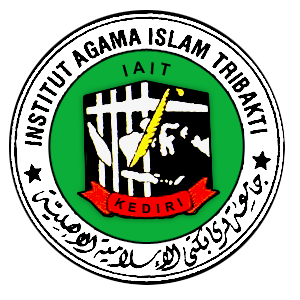 INSTITUT AGAMA ISLAM TRIBAKTI (IAIT) KEDIRIFAKULTAS TARBIYAHPROGRAM PENDIDIKAN AGAMA ISLAMJULI 2021IMPLEMENTASI KURIKULUM DARURAT MADRASAHDI TENGAH PANDEMI COVID-19 DI MAN I KOTA KEDIRISKRIPSIDiajukan kepada Institut Agama Islam Tribakti (IAIT) KediriUntuk memenuhi salah satu persyaratan dalam menyelesaikan program Sarjana Pendidikan IslamOLEHAHMAD AINUR ROFIQNPM. 17.01.0.8666NIRM. 2017.4.008.0101.1.005890INSTITUT AGAMA ISLAM TRIBAKTI (IAIT) KEDIRIFAKULTAS TARBIYAHPROGRAM PENDIDIKAN AGAMA ISLAMJULI 2021